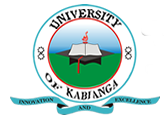 UNIVERSITY OF KABIANGAUNIVERSITY EXAMINATIONS2017/2018 ACADEMIC YEARFIRST YEAR FIRST SEMES TER EXAMINATIONFOR THE DEGREE OF BACHELOR OF EDUCATION ARTSCOURSE CODE: HIS 101COUR SE TITLE: INTRODUCTION TO AFRICAN HISTORY TO 1884DATE: 8TH FEBRUARY, 2018TIME: 9.00 A.M-12.00 NOONINSTRUCTIONS TO CANDIDATES:Answer Question ONE and any other THREE Questions.QUESTION ONE“History begins when man takes to writing.” A.P. Newton. Discuss this statement in the light of African historiography. (25 marks)QUESTION TWODiscuss the contribution of historical linguistics to the writing of African history. (15 marks)QUESTION THREEDiscuss the theory of evolution according to Charles Darwin. (15 marks)QUESTION FOURExplain the migrations and settlement of Bantu in Africa. Cite examples or account for the outbreak of the Mfecane in southern Africa. (15 marks)QUESTION FIVEExplain the factors that led to the rise of the kingdom of Meroe and Axum, ancient Ghana or great Zimbabwe. (15 marks)QUESTION SIXExamine the social, political and economic organization of any one centralized community in the pre-colonial period. (15 marks)QUESTION SEVENAccess the organization and impact of Trans- Atlantic Slave Trade to the people of West Africa. (15 marks)QUESTION EIGHTEITHER a) Account for the rise of the Fante confederation                                                 OR             b) Critique the role of the missionaries in the colonization of Africa. (15 marks)